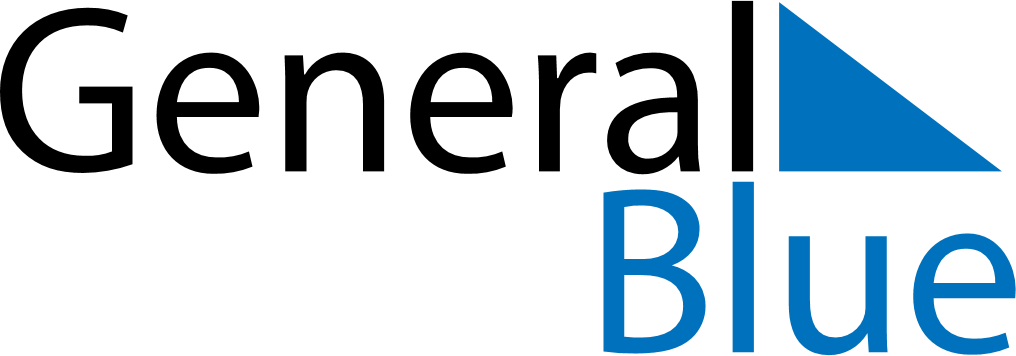 May 2019May 2019May 2019May 2019May 2019May 2019AustriaAustriaAustriaAustriaAustriaAustriaMondayTuesdayWednesdayThursdayFridaySaturdaySunday12345Staatsfeiertag6789101112Mother’s Day13141516171819202122232425262728293031Ascension DayNOTES